SE ABRIÓ EL TELÓN DE CASACOR CON LA NOCHE DECA 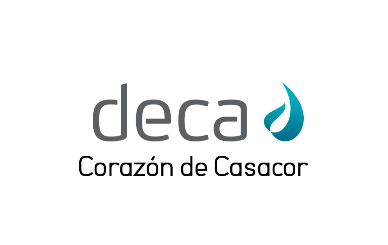 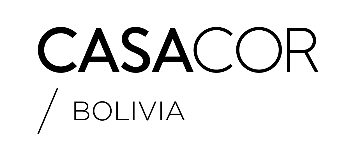 En su séptima versión, la muestra especializada abre las puertas al público el miércoles 24. Participan 56 profesionales en los 33 ambientes de la mansión situada en el corazón de Equipetrol, donde el Patrocinador Master DECA, está presente en la mayoría de ellos.Más de mil personas disfrutaron de la NOCHE DECA. Entre los presentes estuvieron autoridades, auspiciadores, expositores, medios de comunicación y organizadores. Santa Cruz de la Sierra, abril de 2019.- Con la NOCHE DECA se abrió el telón de la séptima versión de CASACOR Bolivia, la muestra de arquitectura, diseño y paisajismo más importante de las Américas, que, en esta oportunidad, una vez más tendrá como Patrocinador Master a DECA, líder en diseño y producción de losas sanitarias y griferías de procedencia brasileña. La muestra especializada organizada por el Grupo Abril, a la cabeza del reconocido decorador Quito Velasco, estará abierta de lunes a sábado, de 18:00 a 23:30 horas, hasta el 25 de mayo en el corazón de Equipetrol, calle 9 Oeste N° 15. En esta edición se trabajó durante el primer trimestre de la gestión para dejar a punto la moderna mansión que fue designada porque combina a la perfección con la temática de este año: Planeta Casa. “Son 3.500 metros2, distribuidos en cuatro niveles, que poseen piscina, jardines y área de loft, donde 56 profesionales entre arquitectos, ingenieros, diseñadores, decoradores, paisajistas y artistas plásticos, aplicaron su pericia y conocimientos”, señaló el director de CASACOR Bolivia, Quito Velasco, al destacar que en la mayoría de los espacios están los productos DECA.Los 56 profesionales explorarán tendencias y nuevas soluciones para el vivir contemporáneo, presentando la naturaleza como protagonista de sus proyectos, de tecnología y sostenibilidad. “La idea es que cada casa es el universo particular de un individuo, porque es allí donde se puede expresar la afectividad y la conexión con el otro. Y, a partir de ella, se demuestran actitudes afectivas hacia la comunidad”, mencionó Velasco.Por su parte, Robert Weidling Kuljis, gerente comercial de Weidling S.A., empresa que tiene la representación exclusiva de DECA en Bolivia, destacó la importancia de CASACOR porque permite que los profesionales presentes en la muestra, pueden exponer lo mejor del rubro nacional, además de ser una excelente forma de exhibir la calidad de los productos que representan, es por ello que son patrocinadores desde la primera versión, no solo en Bolivia, ya que  DECA es Patrocinador Master de CASACOR Brasil desde hace 26 años. En la NOCHE DECA también se presentó oficialmente a Tassiana Oshiro y Erwin Mayer Eterović, destacados arquitectos que fueron designados como embajadores de las marcas DECA y Elite by Weidling , respectivamente, en reconocimiento a sus logros y la destacada trayectoria que tienen a nivel nacional. “Atrio DECA”, será el espacio de Oshiro en esta versión 2019 de CASACOR Bolivia. Un concepto que resume hogar, sofisticación, elegancia y diseño.Por su parte, "Bed & Breakfast" es la propuesta de Mayer en su primera participación en CASACOR. El arquitecto desarrolló un concepto de hospedaje que tendrá un dormitorio, un área de descanso y hasta un pequeño baño. “En CASACOR estamos presentes con tres de nuestras reconocidas marcas: ELIANE (pisos y revestimientos), TECNOLED (iluminación led) y DECA, esta última le da nombre a la vista previa del evento”, destacó Weidling, al añadir que la NOCHE DECA es la primera de muchas actividades que se tienen programadas en el marco de CASACOR Bolivia, con la idea de acercar más la marca a los profesionales y medios de comunicación, quienes son los responsables de dar a conocer las cualidades y bondades de los productos concebidos para los diferentes niveles socioeconómicos, con la garantía y calidad que caracteriza a las marcas que representa Weidling S.A.Detalles para considerar sobre CASACOR BoliviaDurante un mes, el público no solo podrá recorrer 33 ambientes, sino que también disfrutará de actividades como CASACOR se viste de novia o el Pre BOMO de Pablo Manzoni.38 artistas plásticos también expondrán su arte en los ambientes de Planeta Casa.Habrá dos restaurantes, el de la chef Nicole Wille e Izakaya, y el bar Sir Pieper. El costo de la entrada es de Bs 100.Press Contact | Weidling S.A.Fernando Sandoval Condefsandoval@lolagroup.com.boMóvil: +591 708 72611